RELATÓRIO FINALAfastamento para Qualificação em Pós-Graduação Stricto SensuANEXOS (DOCUMENTOS OBRIGATÓRIOS)1. O servidor deve anexar, a este documento:a) certificado, declaração, ata da defesa ou documento equivalente que comprove a obtenção do título;b) versão digital do trabalho de conclusão (monografia, dissertação ou tese) com assinatura da banca examinadora.2. Este documento deve ser assinado pelo servidor e por sua chefia imediata.<cidade>,  dia de mês de ano.__________________________________                          __________________________________         Assinatura do(a) servidor(a)			         Assinatura da Chefia imediataIDENTIFICAÇÃOIDENTIFICAÇÃONOME DO(A) SERVIDOR(A):NOME DO(A) SERVIDOR(A):MATRÍCULA SIAPE:UNIDADE DE LOTAÇÃO:PERÍODO DO AFASTAMENTO: PORTARIA Nº Qualificação em Pós-Graduação Stricto SensuQualificação em Pós-Graduação Stricto SensuIES PROMOTORA DA PÓS-GRADUAÇÃO:CURSO / PROGRAMA DE PÓS-GRADUAÇÃO:ÁREA DE CONHECIMENTO (CAPES):LINHA DE PESQUISA:MODALIDADE DA QUALIFICAÇÃO STRICTO SENSU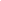      Mestrado         Doutorado         Pós-Doutorado 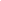 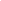 DATA DA DEFESA DO TRABALHO:TÍTULO DO TRABALHO:TÍTULO DO TRABALHO:CRONOGRAMA E DESCRIÇÃO DAS ATIVIDADES DESENVOLVIDAS NO PERÍODO DO AFASTAMENTOCRONOGRAMA E DESCRIÇÃO DAS ATIVIDADES DESENVOLVIDAS NO PERÍODO DO AFASTAMENTOApresentar cronograma de execução e descrição das atividades desenvolvidasApresentar cronograma de execução e descrição das atividades desenvolvidasCONTRIBUIÇÕES DAS ATIVIDADES DESENVOLVIDAS PARA O EXERCÍCIO PROFISSIONAL NO IFPB Relatar as contribuições que os resultados obtidos no período de afastamento trarão no retorno ao exercício profissional no IFPB, em conformidade com os objetivos e finalidades da instituição e a natureza do cargo exercido.OUTRAS ATIVIDADES DESENVOLVIDAS NO PERÍODO DO AFASTAMENTOUtilizar este campo para apresentar informações sobre participação e/ou organização de eventos acadêmicos e sobre a produçãoacadêmica bibliográfica, técnica e/ou artístico-cultural. Devem ser anexados os comprovantes de realização destas atividades.